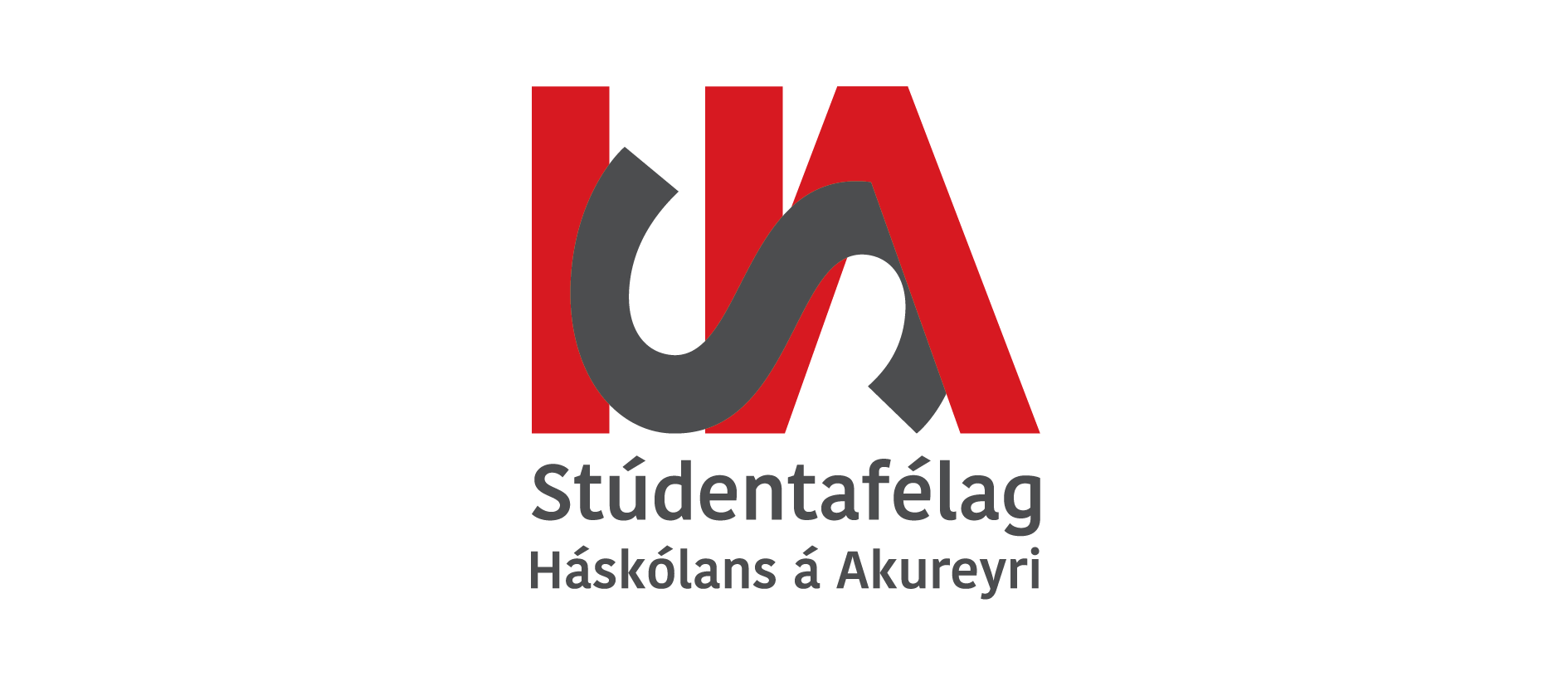 93. fundur Stúdentaráðs Mánudagur 3. október 2022 kl. 17:00Fundaritari: Silja Rún FriðriksdóttirMættir: Sólveig Birna (formaður), Silja Rún (varaformaður), Hermann Biering (fjármálastjóri), Logi Páll (í stað Sóldísar), Eydís, Guðrún Ósk, Dagmar Ólína, Hörður, Aðalheiður, Kristján Bjarki, Hulda Dröfn, Berglind Vala, Fanney, Lilja MargrétFundur settur 17:00Dagskrá 93. fundar StúdentaráðsAlmenn uppgjör frá aðildarfélögumOpnir DagarViðburðir framundanHalloweenballFjölskylduvænir viðburðirStóra VísóSamskiptasáttmáliÖnnur mál Byrjuðum fundin á að koma með breytingatillögu á fyrsta lið fundagerðar, breyta í “Almenn uppgjör frá aðildarfélögum og fastanefndum”, og var einrómasamþykki Almenn uppgjör frá aðildarfélögum og fastanefndum Aðildarfélög og fastanefndir sögðu okkur stuttlega hvað þau hafa verið að gera og hvernig er búið að ganga hjá þeim. Einnig hvað væri framundan hjá þeim Opnir dagarHaldnir 27. og 28. október. Lilja formaður kynningarnefndar með yfirumsjón en það koma allir að þessu, þurfa allir að hjálpast mikið að í þessuViðburðir framundanHalloweenball28. október verður það, forum að auglýsa bráðlega. Vinningar fyrir besta búning og parabúning líka. Verður á VamosFjölskylduvænir viðburðirJólabíó, perlað af krafti og grill í kjarnaskógiStóra VísóVerður mikil áskorun að fá stúdenta á Stóra Vísó því að þetta hefur ekki verið síðustu 2 ár. Þurfum alla til þess að peppa þetta því þetta er rosalega skemmtilegt SamskiptasáttmáliFramkvæmdarstjórn er að fara á fund með gæðanefnd um kynningarherferð um samskiptasáttmálannÖnnur málGuðrún og Dagmar með erindi. Fulltrúar hug- og fél á deildarráðsfunumFundi slitið: 18:26